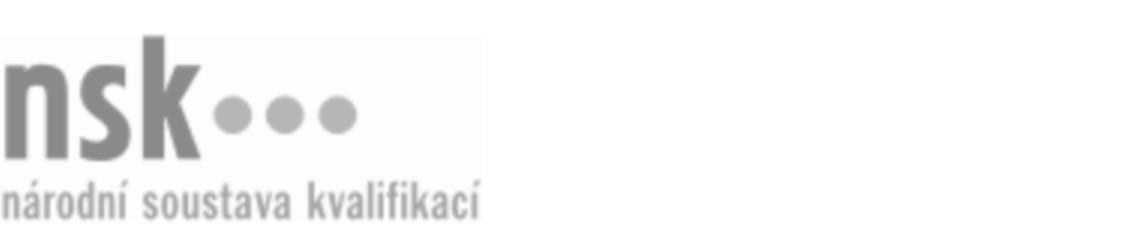 Autorizované osobyAutorizované osobyAutorizované osobyAutorizované osobyAutorizované osobyAutorizované osobyAutorizované osobyAutorizované osobyObchodní cestující (kód: 66-014-M) Obchodní cestující (kód: 66-014-M) Obchodní cestující (kód: 66-014-M) Obchodní cestující (kód: 66-014-M) Obchodní cestující (kód: 66-014-M) Obchodní cestující (kód: 66-014-M) Obchodní cestující (kód: 66-014-M) Obchodní cestující (kód: 66-014-M) Autorizující orgán:Autorizující orgán:Ministerstvo průmyslu a obchoduMinisterstvo průmyslu a obchoduMinisterstvo průmyslu a obchoduMinisterstvo průmyslu a obchoduMinisterstvo průmyslu a obchoduMinisterstvo průmyslu a obchoduMinisterstvo průmyslu a obchoduMinisterstvo průmyslu a obchoduMinisterstvo průmyslu a obchoduMinisterstvo průmyslu a obchoduMinisterstvo průmyslu a obchoduMinisterstvo průmyslu a obchoduSkupina oborů:Skupina oborů:Obchod (kód: 66)Obchod (kód: 66)Obchod (kód: 66)Obchod (kód: 66)Obchod (kód: 66)Obchod (kód: 66)Povolání:Povolání:Obchodní zástupceObchodní zástupceObchodní zástupceObchodní zástupceObchodní zástupceObchodní zástupceObchodní zástupceObchodní zástupceObchodní zástupceObchodní zástupceObchodní zástupceObchodní zástupceKvalifikační úroveň NSK - EQF:Kvalifikační úroveň NSK - EQF:444444Platnost standarduPlatnost standarduPlatnost standarduPlatnost standarduPlatnost standarduPlatnost standarduPlatnost standarduPlatnost standarduStandard je platný od: 01.03.2023Standard je platný od: 01.03.2023Standard je platný od: 01.03.2023Standard je platný od: 01.03.2023Standard je platný od: 01.03.2023Standard je platný od: 01.03.2023Standard je platný od: 01.03.2023Standard je platný od: 01.03.2023Obchodní cestující,  29.03.2024 2:40:30Obchodní cestující,  29.03.2024 2:40:30Obchodní cestující,  29.03.2024 2:40:30Obchodní cestující,  29.03.2024 2:40:30Obchodní cestující,  29.03.2024 2:40:30Strana 1 z 2Strana 1 z 2Autorizované osobyAutorizované osobyAutorizované osobyAutorizované osobyAutorizované osobyAutorizované osobyAutorizované osobyAutorizované osobyAutorizované osobyAutorizované osobyAutorizované osobyAutorizované osobyAutorizované osobyAutorizované osobyAutorizované osobyAutorizované osobyNázevNázevNázevNázevNázevNázevKontaktní adresaKontaktní adresa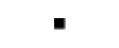 AKADEMIE PROFESNÍHO VZDĚLÁVÁNÍ s.r.o.AKADEMIE PROFESNÍHO VZDĚLÁVÁNÍ s.r.o.AKADEMIE PROFESNÍHO VZDĚLÁVÁNÍ s.r.o.AKADEMIE PROFESNÍHO VZDĚLÁVÁNÍ s.r.o.AKADEMIE PROFESNÍHO VZDĚLÁVÁNÍ s.r.o.Pivovarská 273, 68601 Uherské HradištěPivovarská 273, 68601 Uherské HradištěAKADEMIE PROFESNÍHO VZDĚLÁVÁNÍ s.r.o.AKADEMIE PROFESNÍHO VZDĚLÁVÁNÍ s.r.o.AKADEMIE PROFESNÍHO VZDĚLÁVÁNÍ s.r.o.AKADEMIE PROFESNÍHO VZDĚLÁVÁNÍ s.r.o.AKADEMIE PROFESNÍHO VZDĚLÁVÁNÍ s.r.o.Pivovarská 273, 68601 Uherské HradištěPivovarská 273, 68601 Uherské HradištěPivovarská 273, 68601 Uherské HradištěPivovarská 273, 68601 Uherské HradištěVysoká škola technická a ekonomická v Českých BudějovicíchVysoká škola technická a ekonomická v Českých BudějovicíchVysoká škola technická a ekonomická v Českých BudějovicíchVysoká škola technická a ekonomická v Českých BudějovicíchVysoká škola technická a ekonomická v Českých BudějovicíchOkružní 517/10/10, 37001 České BudějoviceOkružní 517/10/10, 37001 České BudějoviceVysoká škola technická a ekonomická v Českých BudějovicíchVysoká škola technická a ekonomická v Českých BudějovicíchVysoká škola technická a ekonomická v Českých BudějovicíchVysoká škola technická a ekonomická v Českých BudějovicíchVysoká škola technická a ekonomická v Českých BudějovicíchOkružní 517/10/10, 37001 České BudějoviceOkružní 517/10/10, 37001 České BudějoviceOkružní 517/10/10, 37001 České BudějoviceOkružní 517/10/10, 37001 České BudějoviceObchodní cestující,  29.03.2024 2:40:30Obchodní cestující,  29.03.2024 2:40:30Obchodní cestující,  29.03.2024 2:40:30Obchodní cestující,  29.03.2024 2:40:30Obchodní cestující,  29.03.2024 2:40:30Strana 2 z 2Strana 2 z 2